0+ОПОВЕЩЕНИЕ О ПРОВЕДЕНИИ ПУБЛИЧНЫХ СЛУШАНИЙНа публичные слушания представляется проект разрешения на отклонение 
от предельных параметров разрешенного строительства, реконструкции объекта капитального строительства «Реконструкция сооружения АЗС по ул. Высотная, 2а 
в г. Петропавловске-Камчатском, в части здания операторской АЗС: 
в операторскую АЗС-магазин» на земельном участке с кадастровым номером 41:01:0010126:123 в части уменьшения отступов от северо-западной, юго-западной и южной границ земельного участка с 5 метров до 0 метров согласно чертежу градостроительного плана земельного участка от 26.12.2018 № ru 41-301-000-307.__                                            (наименование проекта)Перечень информационных материалов по проекту публичных слушаний:Градостроительный план земельного участка от 26.12.2018 
№ ru 41-301-000-307;Схема планировочной организации земельного участка.Информационные материалы по проекту публичных слушаний представлены на экспозиции по адресу г. Петропавловск-Камчатский, ул. Советская, д. 22.Оповещение дополнительно размещено на информационном стенде                           по адресу: ул. Ленинградская, д. 74/1 «Служба одного окна» администрации Петропавловск-Камчатского городского округа, на информационном стенде Управления архитектуры градостроительства и земельных отношений администрации Петропавловск-Камчатского городского округа по адресу:               ул. Советская, д. 22._____________________________________________________Экспозиция открыта с 18.09.2020 по 29.09.2020.Часы   работы: с 9:00 до 17:30. В ходе работы экспозиции проводится   консультирование   посетителей   экспозиции, распространение информационных материалов о проекте, подлежащем рассмотрению на публичных слушаниях.Публичные   слушания состоятся 29.09.2020 в 12:00 по адресу:                                     г. Петропавловск-Камчатский, ул. Советская, д. 22, каб. 101.Время начала регистрации участников 29.09.2020 11:45.В период публичных слушаний участники публичных слушаний имеют право представить   свои   предложения   и   замечания по обсуждаемому проекту посредством:1)  записи в книге (журнале) учета посетителей экспозиции проекта,подлежащего рассмотрению на публичных слушаниях;2) в письменной форме в адрес организатора публичных слушаний;3) в письменной или устной форме в ходе проведения публичных слушаний.Контакты организатора публичных слушаний: тел 303-100 (доб. 33-50,             32-68).Информационные материалы по проекту разрешения на отклонение                            от предельных параметров разрешенного строительства объекта капитального строительства, реконструкции объекта капитального строительства «Реконструкция сооружения АЗС по ул. Высотная, 2а в г. Петропавловске-Камчатском, в части здания операторской АЗС: в операторскую АЗС-магазин» на земельном участке с кадастровым номером 41:01:0010126:123 в части уменьшения отступов от северо-западной, юго-западной и южной границ земельного участка с 5 метров до 0 метров согласно чертежу градостроительного плана земельного участка от 26.12.2018 
№ ru 41-301-000-307.______________________________________________________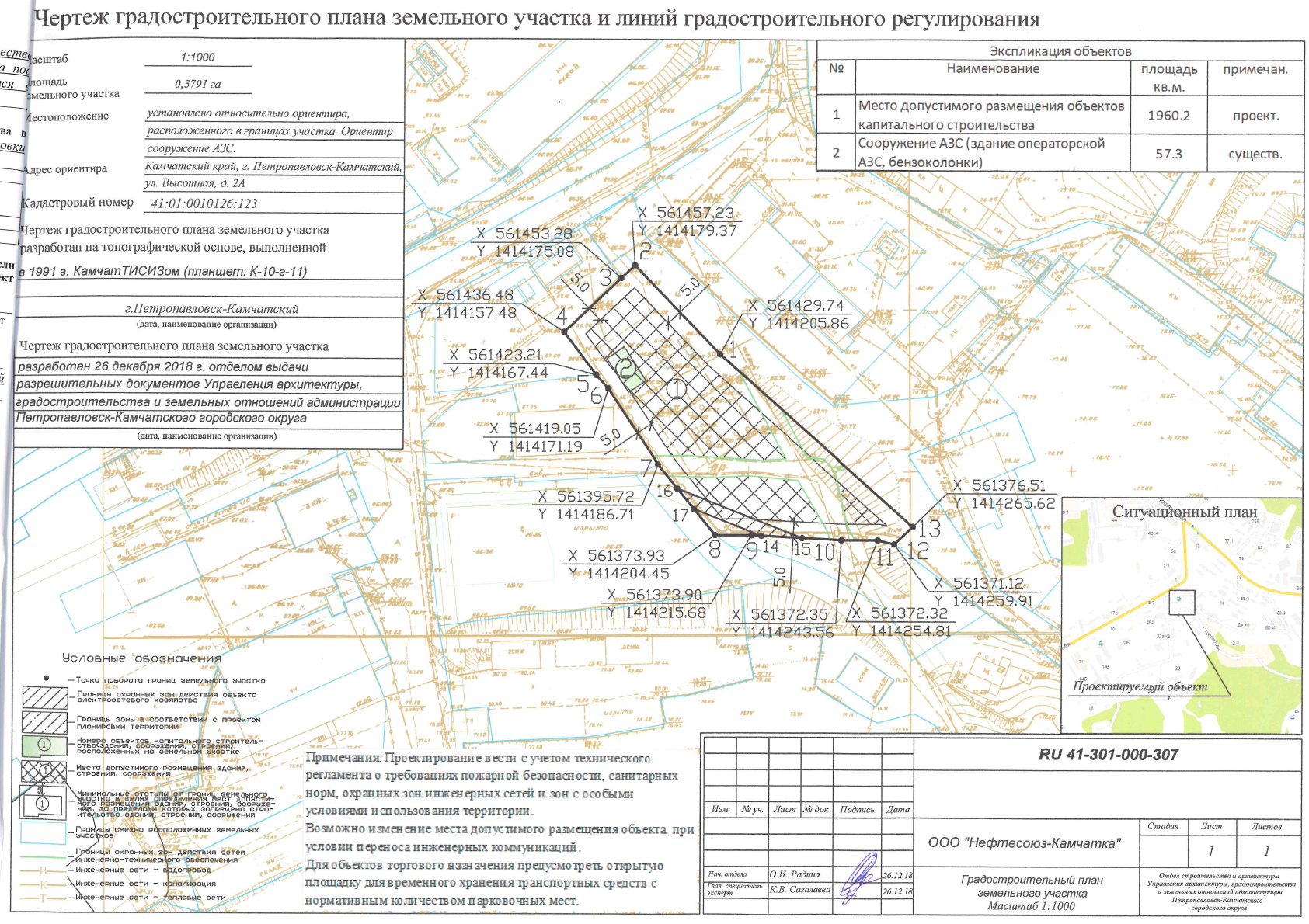 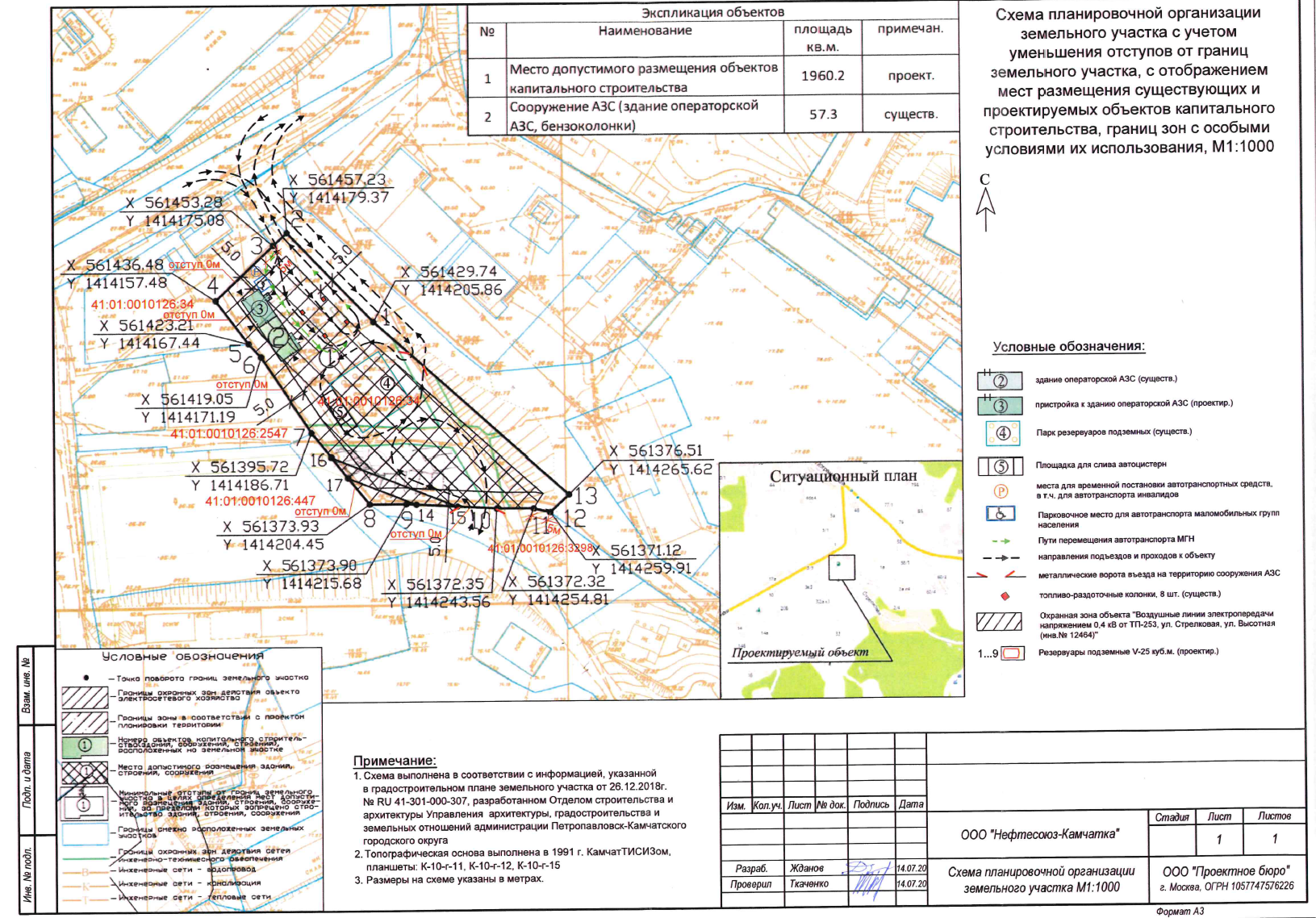 